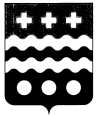 РОССИЙСКАЯ  ФЕДЕРАЦИЯСОБРАНИЕ  ДЕПУТАТОВ  МОЛОКОВСКОГО  РАЙОНАТВЕРСКОЙ  ОБЛАСТИРЕШЕНИЕ20.03.2015                                                                                                                                  № 68                                                            п. Молоково Об утверждении плана работыСобрания депутатов Молоковского районана 2015 годСобрание депутатов Молоковского района   решило:1.  Утвердить план работы Собрания депутатов Молоковского района      на 2015 год   (прилагается).2.  Решение  Собрания депутатов Молоковского района  № 31 от 26.03.2014     года с контроля снять.3.  Контроль за выполнением настоящего решения возложить на  Насалевич       И.М., секретаря Собрания депутатов Молоковского района.  Глава Молоковского района                                                А.П. Ефименко                                                                                                                                                                                                               Приложение к решению Собрания                                                                                                                    депутатов № от  г.                                    П Л А Н    Р А Б О Т ЫСобрания депутатов муниципального образования Молоковский район на 2015 год.Рассмотреть на Собрании депутатов следующие вопросы:О плане работы Собрания депутатов Молоковского района на 2015 год.          Срок: февраль          Отв.: Соколова Г.В., Насалевич И.М.О порядке проведения приёма избирателей по личным вопросам          депутатами Собрания депутатов Молоковского района в 2015 году.          Срок: февраль                    Отв.: Соколова Г.В., Насалевич И.М.О создании рабочей группы по внесению изменений и дополнений в Устав муниципального образования Молоковский район Тверской области.Срок: декабрьОтв: Круглова Н.П., Ефименко А.П.О внесении изменений  в решение «О бюджете Молоковского района на 2015 год и плановый период 2016-2017 годов». Срок: февральОтв: Конон М.И., Бурка В.Д.Отчет Главы Молоковского района о работе по социально-экономическому развитию территории муниципального образования в 2014 году и перспективах развития муниципального образования в 2015 году.Срок: мартОтв: Ефименко А.П., Круглова Н.П.Об утверждении схемы размещения рекламных конструкций на территории Молоковского района Тверской области.Срок: апрельОтв: Палибина Н.В., Афанасьев М.А.О внесении изменений в решение «О бюджете Молоковского района на 2015 год и плановый период 2016-2017 годов».Срок: апрельОтв: Конон М.И., Бурка В.Д.О проекте изменений и дополнений в Устав муниципального образования Молоковский район Тверской области.Срок: майОтв.: Круглова Н.П., Ефименко А.П.Об утверждении годового отчета об исполнения бюджета Молоковского района за 2014 год.Срок: июньОтв: Конон М.И., Бурка В.Д.Об утверждении отчета по использованию средств резервного фонда администрации района за 1 квартал 2015 года.Срок: июньОтв: Конон М.И., Бурка В.Д.О внесении изменений в решение «О бюджете Молоковского района на 2015 год и на плановый период 2016 и 2017 годов».     Срок: июнь     Отв: Конон М.И., Бурка В.Д.О внесении изменений и дополнений в Устав муниципального образования Молоковский район Тверской области.Срок: июльОтв: Ефименко А.П., Круглова Н.П.Об утверждении отчета по использованию средств резервного фонда администрации района за 2 квартал 2015 года.Срок: августОтв: Конон М.И., Бурка В.Д.Об утверждении Положения о бюджетном процессе Молоковского района.Срок: августОтв: Конон М.И., Бурка В.Д. Об утверждении корректирующих коэффициентов базовой доходности.Срок: ноябрьОтв: Конон М.И., Садиков А.А.О внесении изменений в решение « О бюджете Молоковского района на 2015 год и плановый период 2016-2017 годов».Срок: ноябрьОтв: Конон М.И., Бурка В.Д.О внесении изменений  Положения о финансовом отделе администрации Молоковского района.Срок: ноябрьОтв: Конон М.И., Соколова Г.В.Об утверждении отчета по использованию средств резервного фонда администрации района за 3 квартал 2015 года.Срок: ноябрьОтв: Конон М.И., Бурка В.Д.О полномочиях по решению вопросов местного значения.Срок: ноябрьОтв: Круглова Н.П., Ефименко А.П.О разработке, утверждении (одобрении) и реализации Стратегии социально-экономического развития муниципального образования Молоковский район.Срок: ноябрьОтв: Воробьева Н.А., Конон М.И., Садиков А.А.О внесении изменений в решение «О бюджете Молоковского района на 2015 год и плановый период 2016-2017 годов».Срок: декабрьОтв: Конон М.И., Бурка В.Д.О выполнения муниципальной целевой программы «Улучшение условий и охраны труда на 2012-2015 годы в МО Молоковский район».     Срок: декабрь     Отв: Воробьева Н.А., Садиков А.А.О выполнении муниципальной целевой программы «Социально-экономическое развитие муниципального образования Молоковский район Тверской области на 2011-2015 годы».Срок: декабрьОтв: Воробьева Н.А., Садиков А.А.О бюджете Молоковского района на 2016 год и плановый период 2017-2018 годов.Срок: декабрь Отв.: Конон М.И., Бурка В.Д.Отчет заместителей главы администрации района, руководителей отделов администрации  Молоковского района о проделанной работе за 2015 год. Срок: декабрь          Отв.: Ефименко А.П., Круглова Н.П.Доклад председателя Собрания депутатов муниципального образования   Молоковский район о проделанной работе за 2015 год. Срок: декабрь Отв.: Соколова Г.В.Контроль за исполнение решений Собрания депутатов муниципального образования Молоковский район:   № 144 от 11.05.2007 «Об утверждении Порядка предоставления земельных участков для целей, не связанных со строительством».Срок: постоянно№ 137 от 03.04.2007 «Об установлении размера дохода и стоимости имущества в целях признания граждан малоимущими».Срок: постоянно№ 116 от 15.03.2010 «О специализированной службе по вопросам похоронного дела на территории Молоковского района»          Срок: постоянно.№ 124 от 02.06.2010 «Об утверждении Положения об организации транспортного обслуживания населения в муниципальном образовании Молоковский район Тверской области».           Срок: постоянно.№ 129 от 23.07.2010 года «Об утверждении порядка отчислений в           бюджет Молоковского района части прибыли муниципальных          унитарных предприятий Молоковского района, получаемой от использования муниципального имущества».Срок: постоянно.№ 138 от 06.09.2010 года «Об утверждении Положения о бюджетном процессе в Молоковском районе».          Срок: постоянно.№ 165 от 21.12.2010 года « Об утверждении районной целевой программы «Социально-экономическое развитие муниципального образования Молоковский район Тверской области на 2011-2015 годы».         Срок: декабрь 2015 года.№165-1 от 21.12.2010 года «Об утверждении платных услуг, предоставляемых  МОУ ДОД «Детская юношеская спортивная школа» Молоковского района.Срок: постоянно.№ 200 от 13.09.2011 года «Об утверждении Положения о Ревизионной комиссии Молоковского района».Срок: постоянно.№ 225 от 23.11.2011 года «Об утверждении платных услуг, предоставляемых физическими и юридическими лицами муниципальными учреждениями культуры и искусства Молоковского района.Срок: постоянно.3.   Организационно – массовые  мероприятия:Заседания постоянных комиссий Собрания депутатов Молоковского района.Срок: ежеквартальноОтв.: Соколова Г.В.3.2.    Приём граждан по личным вопросам депутатами Собрания депутатовМолоковского района.Срок: по отдельному плануОтв.: Соколова Г.В.Организация учебы депутатов представительных органов местного самоуправления.Срок: по отдельному плануОтв: Соколова Г.В.Участие в мероприятиях по подготовке вопросов на Собрание депутатов района, в том числе и по решению вопросов местного значения.Срок: по отдельному плануОтв: Соколова Г.В.2.11.   № 288 от 27.09.2012 года «Об утверждении  муниципальной целевой программы «Улучшение условий и охраны труда на 2012-2015 годы в МО Молоковский район».Срок: декабрь 2015 года.2.12.№ 21 от 20.12.2013 года «О бюджете Молоковского района на 2014 год и на плановый период 2015-2016 годов».Срок: декабрь 2016 года.2.13.№ 55 от 21.11.2014 года «Об утверждении Порядка установления тарифов (цен) на услуги муниципальных унитарных предприятий и муниципальных учреждений».Срок: постоянно.2.14. № 8 от 02.10.2013 года «О муниципальном дорожном фонде муниципального образования Молоковский район».Срок: постоянно.